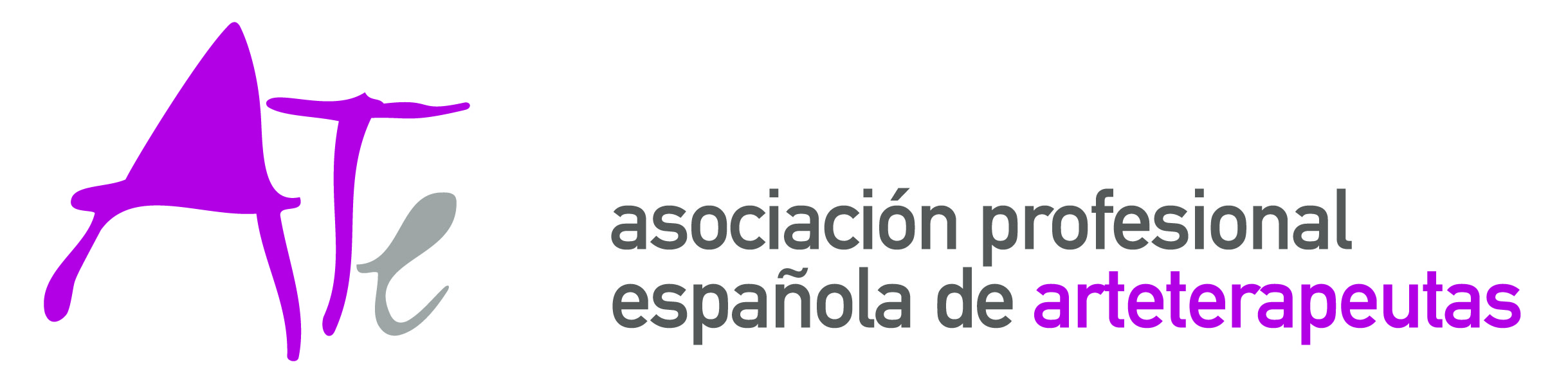 FICHA CV PARA PERSONAS ARTETERAPEUTAS PROFESIONALES EN LA WEB DE ATe.Entrega esta ficha en formato WORD. Utiliza el color negro por defecto para la letra. PON TU NOMBRE AL ARCHIVO DE LA FICHA. BORRA ,antes de enviar, todo lo que está en la ficha de ESTE COLOR.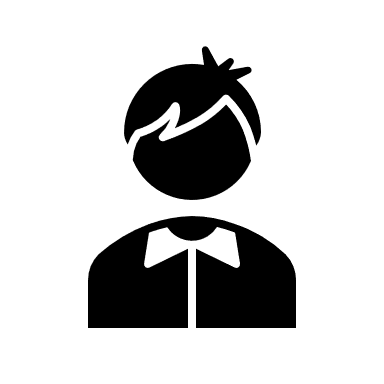 INCLUYE AQUÍ TU FOTO EN FORMATO JPG (el estilo que prefieras de foto)PASOS PREVIO A INSERTAR LA FOTO:Para facilitarnos la tarea, y que no sea tan pesada para la web, solicitamos que la foto se comprima.  Puedes utilizar aplicaciones online gratuitas, tales como:  https://compressjpeg.com/es/Asimismo, verifica su tamaño. Para ello puedes utilizar cualquier editor de fotografía. Solicitamos que no exceda los 300 PÍXELES X 300 PÍXELES tanto de alto como de ancho. Elige el formato que te agrade: cuadrado o rectangular.Nombre y apellidos: Teléfono: Especificar cuál es la forma de contactar para una consulta: teléfono o e-mail.E-mail:  Especificar cuál es la forma de contactar para una consulta: teléfono o e-mail.Ciudad y Comunidad autónoma de consulta: País, si es fuera del territorio español.Idiomas en los que se ofrece la arteterapia: Posibilidad de Online: Sí o NoWeb: (página web profesional de arteterapia si se tiene)Redes sociales: Instagram, Linkedin, Facebook, Twiter, otras.Publicaciones: (Título de la publicación; Tipo: tesis doctoral, tesina, artículo en revista, entrevista, etc; Dónde se ha publicado o  enlace o link donde encontrarlo )Trayectoria profesional:  se pueden incluir docencia, prácticas o voluntariados en relación con artes plásticas, psicología o arteterapia.En la trayectoria describe de la forma más adecuada el rol que has desempeñado, el centro en el que has ejercido, la localidad.Formación: (Máster- Postgrado- Licenciatura o Grado; incluir la Universidad o Escuela y el título obtenido).Se puede incluir enlaces o links a las páginas web de las universidades o escuelas en las que se han cursado.Otras formaciones: (formaciones no universitarias, posgrado o máster como cursos, seminarios, otras titulaciones; incluir la entidad donde se ha cursado y el tipo de formación). Se puede incluir enlaces o links a las páginas web de las entidades o escuelas en las que se han cursado .PRESENTACIÓNEscribe aquí, con tu estilo, ¿cómo te presentas como arteterapeuta profesional? Este espacio no es obligatorio, es opcional. Aprovecha para darle a tu CV un estilo propio, humano, cercano, personal. COLECTIVOS DE PERSONAS CON LOS QUE SE TRABAJA: (elimina las filas y áreas que no necesites)InfantilFamiliaJuvenilViolencia machistaAdultosRiesgo de exclusión socialTercera edadPrisionesOncologíaSalud mentalPaliativosAdopción o acogida de menoresTrastornos de la alimentaciónOtros (especificar cuál):PUBLICACIÓNAÑOTRAYECTORIA PROFESIONALHASTA / DESDEFORMACIÓNHASTA / DESDEOTRAS FORMACIONESHASTA / DESDE